Извещение о проведении публичных слушаний по проекту «Внесение изменений в «Правила землепользования и застройки территории (части территории) городского поселения Лотошино Лотошинского муниципального района Московской области»В целях создания условий для устойчивого развития территории муниципального образования «Городское поселение Лотошино», сохранения окружающей среды и объектов культурного наследия, создания условий для планировки территорий городского поселения, обеспечения прав и законных интересов физических и юридических лиц, в том числе правообладателей земельных участков и объектов капитального строительства, создания условий для привлечения инвестиций, в том числе путем предоставления возможности выбора наиболее эффективных видов разрешенного использования земельных участков и объектов капитального строительства, администрация Лотошинского муниципального района Московской области извещает о проведении публичных слушаний в населенных пунктах городского поселения Лотошино по проекту «Внесение изменений в «Правила землепользования и застройки территории (части территории) городского поселения Лотошино Лотошинского муниципального района Московской области».Публичные слушания проводятся в порядке, установленном статьями 5.1, 31 Градостроительного кодекса Российской Федерации от 29.12.2004 №190-ФЗ, Положением о публичных слушаниях в Лотошинском муниципальном районе, утвержденным решением Совета депутатов Лотошинского муниципального района от 14.06.2018 №458/46.Органом, уполномоченным на проведение публичных слушаний, является Комиссия по организации и проведению публичных слушаний по вопросам градостроительной деятельности на территории Лотошинского муниципального района Московской области».Участвовать в публичных слушаниях имеют право граждане Лотошинского муниципального района Московской области, постоянно проживающие в границах территории, применительно к которой осуществляется подготовка проекта «Внесение изменений в «Правила землепользования и застройки территории (части территории) городского поселения Лотошино Лотошинского муниципального района Московской области», правообладатели земельных участков и объектов капитального строительства, расположенных на указанной территории, лица, законные интересы которых могут быть нарушены в связи с реализацией проекта.Собрания участников публичных слушаний состоятся согласно графика:Сроки направления и рассмотрения замечаний и предложений участниками публичных слушаний: с 19.04.2019 по 14.06.2019 включительно.Предложения и замечания, касающиеся вопроса публичных слушаний, принимаются:- в письменном виде в период работы экспозиции, посредством личного обращения (или по почте России) с подписью автора предложения, с указанием его фамилии, имени, отчества и адреса местожительства в администрацию Лотошинского муниципального района Московской области по адресу: 143800, Московская область, п. Лотошино, ул. Центральная, д.18, к. 16, отдел архитектуры и градостроительства, в период с 19.04.2019 по 14.06.2019 включительно, по рабочим дням с 09.00 до 16.00 часов, перерыв на обед с 12.00 до 13.00 часов;- посредством выступления на собрании участников публичных слушаний;- в электронном виде посредством Портала государственных и муниципальных услуг Московской области - https://uslugi.mosreg.ru/ (РПГУ МО, услуга «Включение предложений и замечаний в протокол публичных слушаний в сфере градостроительной деятельности»), в соответствии с порядком предоставления предложений и замечаний по вопросу, рассматриваемому на публичных слушаниях в сфере градостроительной деятельности.	С материалами проекта «Внесение изменений в «Правила землепользования и застройки территории (части территории) городского поселения Лотошино Лотошинского муниципального района Московской области» можно ознакомиться в администрации Лотошинского муниципального района по адресу: Московская область, Лотошинский район, п. Лотошино, ул. Центральная, д. 18, (зал заседаний), в срок с 19.04.2019 по 14.06.2019 по рабочим дням с 09-00 до 12-00 и с 13-00 до 16-00 часов, в сети «Интернет» на официальном сайте администрации Лотошинского муниципального района Московской области http://лотошинье.рф/.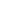 Дата и времяпроведения слушанийНаселенный пунктМесто проведения слушаний14.05.2019в 13час.30мин.д. ПешкиМосковская область, Лотошинский район, д. Пешки, у дома №914.05.2019в 14час.00мин.д. КудриноМосковская область, Лотошинский район, д. Кудрино, у дома №2814.05.2019в 14час.30мин.д. ЗвягиноМосковская область, Лотошинский район, д. Звягино, у дома №2014.05.2019в 15час.00мин.д. ЧапаевоМосковская область, Лотошинский район, д. Чапаево, у дома №3814.05.2019в 15час.30мин.д. ОшеневоМосковская область, Лотошинский район, д. Ошенево, у дома №514.05.2019в 16час.00мин.д. ПавловскоеМосковская область, Лотошинский район, д. Павловское, у дома №121.05.2019в 13час.30мин.д. РождествоМосковская область, Лотошинский район, д. Рождество, у дома №2821.05.2019в 14час.00мин.д. КлеткиМосковская область, Лотошинский район, д. Клетки, у дома №1921.05.2019в 14час.30мин.д. МакаровоМосковская область, Лотошинский район, д. Макарово, ул.Центральная, у дома №1121.05.2019в 15час.00мин.д. НововасильевскоеМосковская область, Лотошинский район, д. Нововасильевское, у дома №4121.05.2019в 15час.30мин.д. НовошиноМосковская область, Лотошинский район, д. Новошино, у дома №8224.05.2019в 13час.30мин.д. ВерейкиМосковская область, Лотошинский район, д. Верейки, у дома №624.05.2019в 14час.00мин.д. ХарпайМосковская область, Лотошинский район, д. Харпай, у дома №1024.05.2019в 14час.30мин.д. АбушковоМосковская область, Лотошинский район, д. Абушково, у дома №124.05.2019в 15час.00мин.д. ТатьянкиМосковская область, Лотошинский район, д. Татьянки, у дома №724.05.2019в 15час.30мин.д. КалициноМосковская область, Лотошинский район, д. Калицино, ул.Почтовая, д.11 (здание клуба)24.05.2019в 16час.00мин.д. Новое ЛисиноМосковская область, Лотошинский район, д. Новое Лисино, у дома №2328.05.2019в 13час.30мин.д. МарковоМосковская область, Лотошинский район, д. Марково, у дома №6028.05.2019в 14час.00мин.с. КорневскоеМосковская область, Лотошинский район, с. Корневское, д.84 (здание клуба)28.05.2019в 14час.30мин.д. МонасеиноМосковская область, Лотошинский район, д. Монасеино, ул.Центральная, д.38 (здание клуба)28.05.2019в 15час.00мин.д. АкуловоМосковская область, Лотошинский район, д. Акулово, у дома №628.05.2019в 15час.30мин.д. СофийскоеМосковская область, Лотошинский район, д. Софийское, ул.Центральная, у дома №2128.05.2019в 16час.00мин.д. ИвановскоеМосковская область, Лотошинский район, д. Ивановское, у дома №2304.06.2019в 13час.30мин.д. НатальиноМосковская область, Лотошинский район, д. Натальино, у дома №104.06.2019в 14час.00мин.д. МихалевоМосковская область, Лотошинский район, д. Михалево, ул.Микрорайон, д.28, (здание клуба)04.06.2019в 14час.30мин.д. ЛужкиМосковская область, Лотошинский район, д. Лужки, у дома №1004.06.2019в 15час.00мин.д. Старое ЛисиноМосковская область, Лотошинский район, д. Старое Лисино, у дома №1404.06.2019в 15час.30мин.д. ВысочкиМосковская область, Лотошинский район, д. Высочки, у дома №1104.06.2019в 16час.00мин.д. ИздетельМосковская область, Лотошинский район, д. Издетель, у дома №1311.06.2019в 13час.30мин.д. УрусовоМосковская область, Лотошинский район, д. Урусово, у дома №1611.06.2019в 14час.00мин.д. ДобриноМосковская область, Лотошинский район, д. Добрино, у дома №1411.06.2019в 14час.30мин.д. ТереховкаМосковская область, Лотошинский район, д. Тереховка, у дома №1311.06.2019в 15час.00мин.д. КряковоМосковская область, Лотошинский район,д. Кряково, у дома №2511.06.2019в 15час.30мин.д. КульпиноМосковская область, Лотошинский район, д. Кульпино, ул.Микрорайон, д.17 (здание клуба)11.06.2019в 16час.00мин.д. ВолодиноМосковская область, Лотошинский район, д. Володино, у дома №3011.06.2019в 16час.30мин.д. ГорсткиноМосковская область, Лотошинский район, д. Горсткино, у дома №1411.06.2019в 17час.00мин.д. МастищевоМосковская область, Лотошинский район, д. Мастищево, у дома №1914.06.2019в 10час.30мин.д. Стрешевы ГорыМосковская область, Лотошинский район, д. Стрешневы Горы, ул.Клубная, д.10, (здание клуба)14.06.2019в 11час.00мин.д. РедькиноМосковская область, Лотошинский район,д. Редькино14.06.2019в 13час.30мин.д. ТуровоМосковская область, Лотошинский район, д. Турово, у дома №214.06.2019в 14час.00минп. НоволотошиноМосковская область, Лотошинский район, п. Новолотошино, д.18 (здание дома культуры п. Новолотошино)14.06.2019в 15час.00мин.п. КировскийМосковская область, Лотошинский район, п. Кировский, ул.Лесная, д.8 (дом культуры п. Кировский)14.06.2019в 16час.00мин.рп. ЛотошиноМосковская область, Лотошинский район, рп. Лотошино, ул.Центральная, д.20 (здание КДЦ «Русь»)